MEETING CANCELED DUE TO COVID-19Athletic Director’s Report -Lani/Kevin. Treasurer’s Report  - Vince	UpdatesCrab Feed Debrief - HeleneCheck in/outAcquisitionsAuction ItemsSet-up/DecorMerchandise.KitchenTimeline of Event/FlowEvent LocationMarketingVolunteersExpensesNet FundraisedOtherProcedure for Coaches requesting fundsClarity & Consistency- Team Holdings vs. AD/Booster purchasesStreamline procedureList of Team Guidelines for budgeting purposes of how often each team will be allowed to receive new items/uniforms, etc. from AD/Boosters. (If they fundraise on their own they can get items every year…)AdjournNext Month’s meeting: May 13 2020   at  EHS ROOM 605? Encinal High SchoolAthletic Boosters – Board MeetingAgendaApril 15, 2020  6:30pm - Pier 29 Restaurant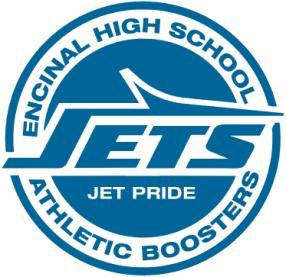 